Акция "Елочку рубить не станем, сделаем сами"Берегите елку Олег МигровБерегите елку, Ведь она живая.
Не губите елку, К празднику срубаХоть она наряжена И в воде стоит,
Мишурой украшена И в огнях горит,
Падают иголки, Засыпая пол –
Умирает елка, Но скрывает боль.
Не губите елку, К празднику срубая.
Берегите елку, Ведь она живая.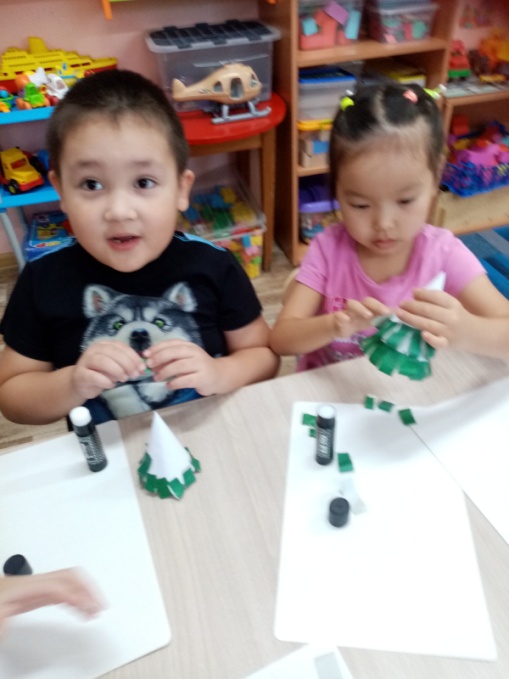 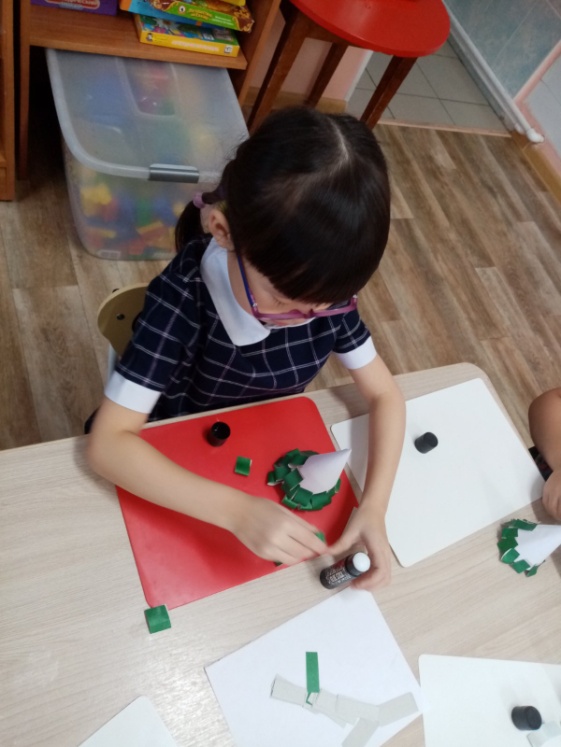 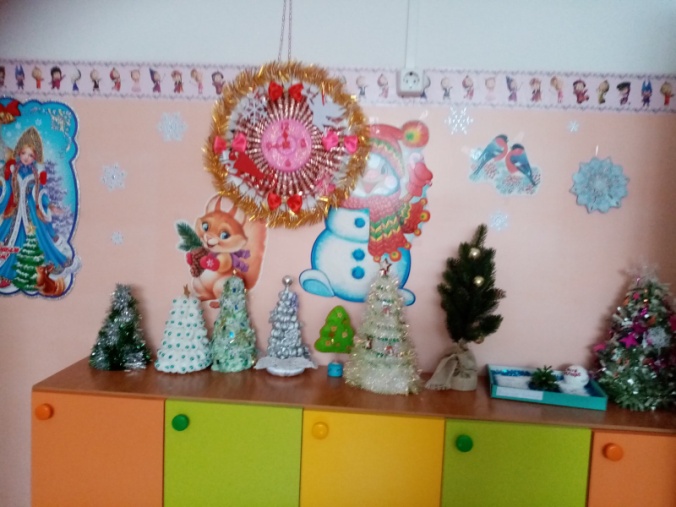 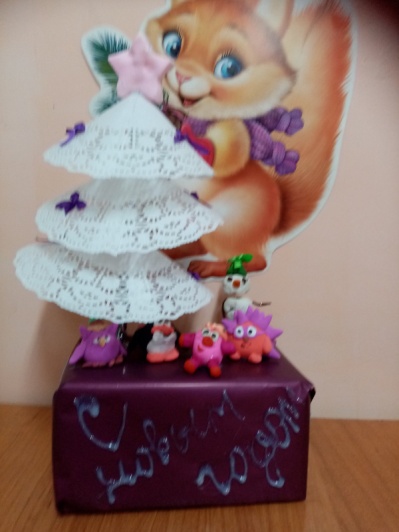 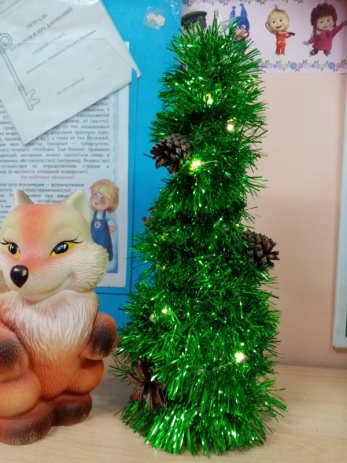 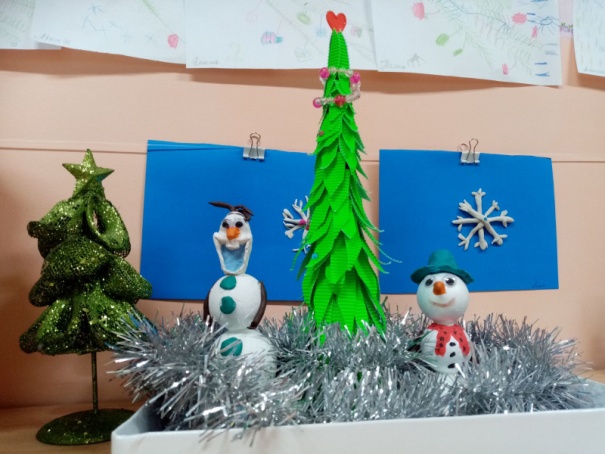 